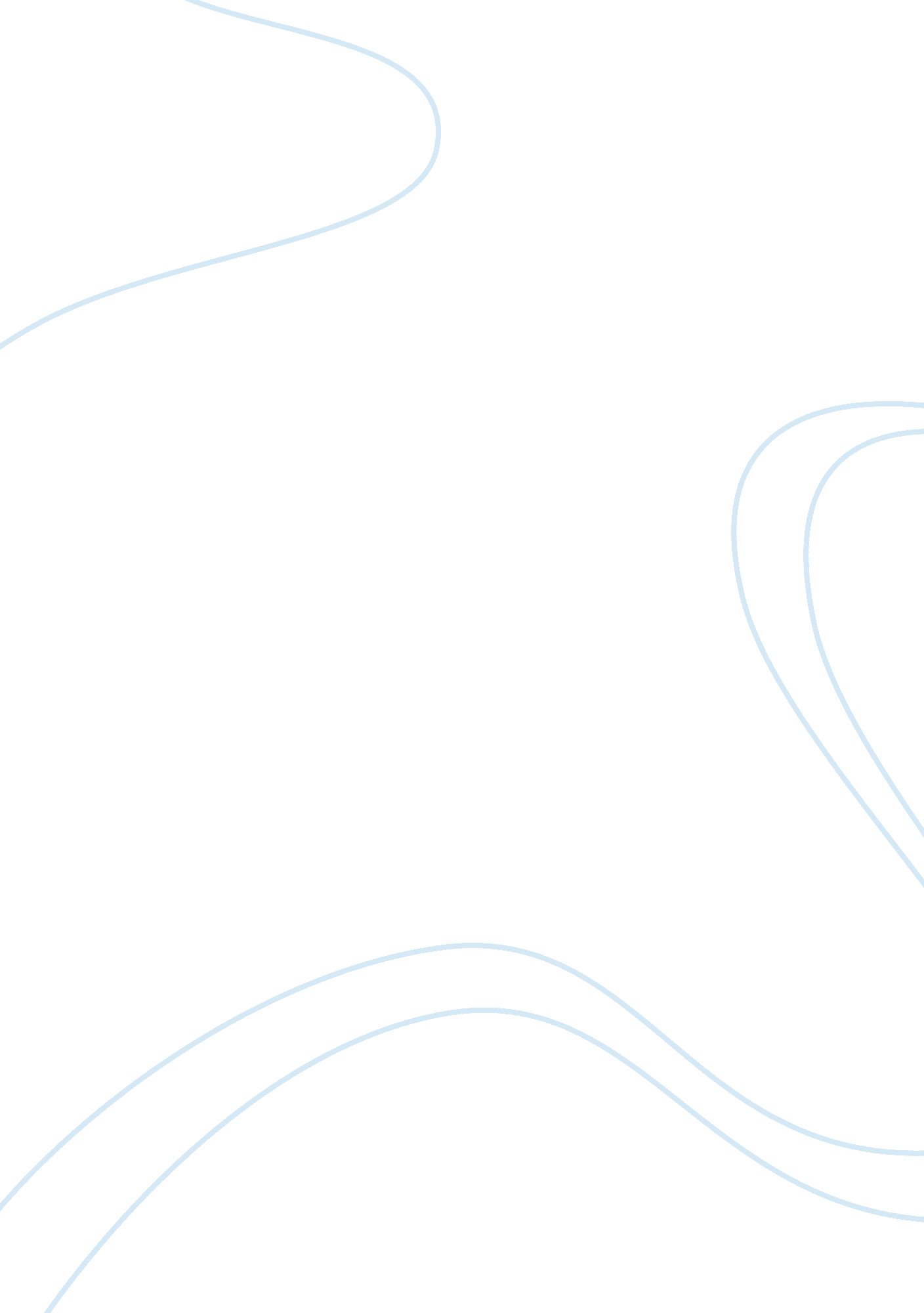 Education essay example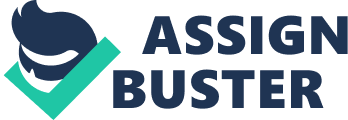 Question 1 - One of the major characteristics of PACAC method is that it is reliable. 
- It contains current, accurate and authoritative content written by credible authorities. Besides, it is current and up to date because of frequent editing. Question 2 After doing the search using and without quotation marks, I found out that the results differed. There were more results when the key words were used without quotations. However, when quotation marks were included, the search engine produced less. The use of quotation marks narrows the scope of the search and limits it. Besides, it instructs the exact words in the exact order in which they appear. Question 3 MOBIUS Catalogue 
Library Tutorials 
Classic Catalogue 
Question 4: Reflections 
The major lesson learnt during this course is that navigating and evaluation of information is not an easy task. It has to be done by a knowledgeable person who is privy with all the facts provided in this course. First, there should be a proper choice of the search engine. The one chosen should be reliable and contains credible content. Meaning, it should be authored by a reputable authority whose credibility is not questionable (Levene, M., 2005). 
Although there are a lot of search engines, majority of them are not appropriate for students. As found out from the Fontbonne Library, the search engines should be properly developed in order to improve its efficiency. Moreover, while making a search, it is good to comply with the set procedures. For example, when there is a need to include quotation marks, it should be done. As found out in the library, the use of such quotations can enable the student to get the most required and specific information. References Levene, M. (2005). An Introduction to Search Engines and Web Navigation. 
Pearson. 